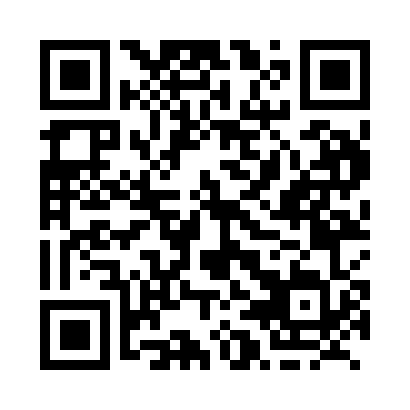 Prayer times for Ashby Mill, Ontario, CanadaWed 1 May 2024 - Fri 31 May 2024High Latitude Method: Angle Based RulePrayer Calculation Method: Islamic Society of North AmericaAsar Calculation Method: HanafiPrayer times provided by https://www.salahtimes.comDateDayFajrSunriseDhuhrAsrMaghribIsha1Wed4:286:011:086:088:169:502Thu4:266:001:086:098:189:513Fri4:245:581:086:108:199:534Sat4:225:571:086:108:209:555Sun4:205:551:086:118:219:576Mon4:185:541:086:128:229:587Tue4:175:531:086:128:2410:008Wed4:155:511:086:138:2510:029Thu4:135:501:086:148:2610:0310Fri4:115:491:086:158:2710:0511Sat4:095:481:086:158:2810:0712Sun4:085:471:086:168:2910:0813Mon4:065:451:086:178:3010:1014Tue4:045:441:086:178:3210:1215Wed4:035:431:086:188:3310:1416Thu4:015:421:086:198:3410:1517Fri4:005:411:086:198:3510:1718Sat3:585:401:086:208:3610:1819Sun3:565:391:086:208:3710:2020Mon3:555:381:086:218:3810:2221Tue3:535:371:086:228:3910:2322Wed3:525:361:086:228:4010:2523Thu3:515:361:086:238:4110:2624Fri3:495:351:086:238:4210:2825Sat3:485:341:086:248:4310:2926Sun3:475:331:086:258:4410:3127Mon3:465:321:096:258:4510:3228Tue3:445:321:096:268:4610:3429Wed3:435:311:096:268:4710:3530Thu3:425:311:096:278:4810:3631Fri3:415:301:096:278:4910:38